Менің бүгінгі жасаған қысқа мерзімді жоспарым 4 сыныптың Математика пәніненСабақтың тақырыбы: Таңдап алу тәсілімен комбинаторлық есептер шығаруОқу бағдарламасына сәйкес оқу мақсаты:4 сыныптың 4-ші бөлім, 4-ші бөлімшесіндегі 1-ші мақсаты«таңдап алу» әдісімен комбинаторлық есептерді шығаруОсы оқу мақсатын негізге ала отырып алған сабақ мақсаттары:«таңдап алу» әдісімен комбинаторлық есептерді шығарады:комбинаторлық есептер жөнінде түсініктерін дамытады;Сабақтың кезеңдері 3 кезеңнен тұрады:Сабақтың  басы, ортасы, соңыСабақтың басында Ұйымдастыру стратегиясы жүредіЖағымды ортасын қалыптастыру мақсатындаСлайдсмания платформасы арқылыӨткен сабақта өтілген логикалық сұрақтар беріледі.Жаңа сабақтың тақырыбы жарияланады.Ортақ тақырыбына байланысты білімленд платформасынан«Қоршаған ортаны қорғау» экосағат бейнежазбасын көрсету бейнежазба аясында пікір орнатылады.«Ой шақыру» әдісі бойынша тақырыпты түсіндіруге логикалық тапсырма алдым.Торда сары, жасыл, қызыл және көк тотықұс отыр. Айнаға тек екі тотықұсты алуға рұқсат берілді. Айнаның қанша таңдау нұсқасы бар? Осы тапсырманы орындай отырып оқушы жаңа сабақ туралы мағлұмат аладыЖауабы: 12 нұсқасы бар.     Түстер бойынша топқа бөлінеді1 топ – «Сары тотықұстар» тобы2 топ – «Жасыл тотықұстар» тобы3 топ – «Қызыл тотықұстар» тобыБөлім:Бөлім: 3 (А) – Бөлім. Қозғалысқа түсімділікке берілген есептер 3 (А) – Бөлім. Қозғалысқа түсімділікке берілген есептер 3 (А) – Бөлім. Қозғалысқа түсімділікке берілген есептер 3 (А) – Бөлім. Қозғалысқа түсімділікке берілген есептер 3 (А) – Бөлім. Қозғалысқа түсімділікке берілген есептерПедагогтің аты-жөніПедагогтің аты-жөні Әбдіқадыр П.Ш. Әбдіқадыр П.Ш. Әбдіқадыр П.Ш. Әбдіқадыр П.Ш. Әбдіқадыр П.Ш. Күні:  Күні:  05.02.2024 ж. 05.02.2024 ж. 05.02.2024 ж. 05.02.2024 ж. 05.02.2024 ж. Сынып: 4 «Ғ» Сынып: 4 «Ғ» Қатысушылар саны:  Қатысушылар саны:  Қатысушылар саны: Қатыспағандар саны:Қатыспағандар саны:Сабақтың тақырыбыСабақтың тақырыбыТаңдап алу тәсілімен комбинаторлық есептерді шығару
Таңдап алу тәсілімен комбинаторлық есептерді шығару
Таңдап алу тәсілімен комбинаторлық есептерді шығару
Таңдап алу тәсілімен комбинаторлық есептерді шығару
Таңдап алу тәсілімен комбинаторлық есептерді шығару
Оқу бағдарламасына сәйкес оқыту мақсаттарыОқу бағдарламасына сәйкес оқыту мақсаттары4.4.4.1 «таңдап алу» әдісімен комбинаторлық есептерді шығару4.4.4.1 «таңдап алу» әдісімен комбинаторлық есептерді шығару4.4.4.1 «таңдап алу» әдісімен комбинаторлық есептерді шығару4.4.4.1 «таңдап алу» әдісімен комбинаторлық есептерді шығару4.4.4.1 «таңдап алу» әдісімен комбинаторлық есептерді шығаруСабақтың мақсатыСабақтың мақсаты«таңдап алу» әдісімен комбинаторлық есептерді шығарады;комбинаторлық есептер жөнінде түсініктерін дамытады;«таңдап алу» әдісімен комбинаторлық есептерді шығарады;комбинаторлық есептер жөнінде түсініктерін дамытады;«таңдап алу» әдісімен комбинаторлық есептерді шығарады;комбинаторлық есептер жөнінде түсініктерін дамытады;«таңдап алу» әдісімен комбинаторлық есептерді шығарады;комбинаторлық есептер жөнінде түсініктерін дамытады;«таңдап алу» әдісімен комбинаторлық есептерді шығарады;комбинаторлық есептер жөнінде түсініктерін дамытады;Сабақтың барысыСабақтың барысыСабақтың барысыСабақтың барысыСабақтың барысыСабақтың барысыСабақтың барысыСабақтың кезеңі/ уақытПедагогтің әрекетіПедагогтің әрекетіОқушының әрекетіБағалауБағалауРесурстар Сабақтың           басыҰйымдастыру стратегиясыЖағымды оқу ортасын қалыптастыруSlaidesmania платформасы«Эмоджилар»  ойыны Асан 1 қабаттан 3 қабатқа дейін 36 баспалдақ жүрді. Онда 6 қабатқа дейін неше баспалдақ болғаны?Мәди бағдаршамды біраз бақылады.Сонда бағдаршамның қызыл шамы 6 рет жанды.Сары шам неше рет жанды?Арман түрған қатарда 70 адам бар.Арман басынан санағанда 25-ші болса, аяғынан санағанда нешінші?Айнұр Мерейге 5 қарындаш берген соң, екеуінің қарындаштарының саны теңесті.Айнұрда қанша қарындаш көп?Жаңа сабақтың тақырыбы мен мақсатын жариялау«Қоршаған ортаны қорғау»        Экосағат  бейнежазбасын көрсету«Ой шақыру» әдісі бойынша топқа бөлу.  Торда сары, жасыл, қызыл және көк тотықұс отыр. Айнаға тек екі тотықұсты алуға рұқсат берілді. Айнаның қанша таңдау нұсқасы бар?Жауабы: 12 нұсқасы бар.     Түстер бойынша топқа бөлінеді1 топ – «Сары тотықұстар» тобы2 топ – «Жасыл тотықұстар» тобы3 топ – «Қызыл тотықұстар» тобыҰйымдастыру стратегиясыЖағымды оқу ортасын қалыптастыруSlaidesmania платформасы«Эмоджилар»  ойыны Асан 1 қабаттан 3 қабатқа дейін 36 баспалдақ жүрді. Онда 6 қабатқа дейін неше баспалдақ болғаны?Мәди бағдаршамды біраз бақылады.Сонда бағдаршамның қызыл шамы 6 рет жанды.Сары шам неше рет жанды?Арман түрған қатарда 70 адам бар.Арман басынан санағанда 25-ші болса, аяғынан санағанда нешінші?Айнұр Мерейге 5 қарындаш берген соң, екеуінің қарындаштарының саны теңесті.Айнұрда қанша қарындаш көп?Жаңа сабақтың тақырыбы мен мақсатын жариялау«Қоршаған ортаны қорғау»        Экосағат  бейнежазбасын көрсету«Ой шақыру» әдісі бойынша топқа бөлу.  Торда сары, жасыл, қызыл және көк тотықұс отыр. Айнаға тек екі тотықұсты алуға рұқсат берілді. Айнаның қанша таңдау нұсқасы бар?Жауабы: 12 нұсқасы бар.     Түстер бойынша топқа бөлінеді1 топ – «Сары тотықұстар» тобы2 топ – «Жасыл тотықұстар» тобы3 топ – «Қызыл тотықұстар» тобы«Эмоджилар»  ойыны арқылы алдыңғы білімдерін еске түсіредіБейне жазбаны көреді«таңдап алу» әдісімен комбинаторлық есептерді шығарадыҚБ«Мадақтау» Бағалау критерийлері арқылы дискрипторда берілгенбалдармен бағаланады.Әр тапсырма соңындаоқушылар берілген бағалау парағындағы смаиликтерді бағдаршам көздеріне жапсыру арқылы балл жинайды.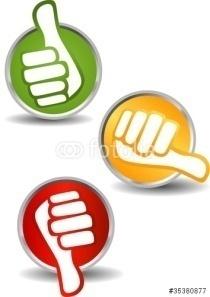             5 балл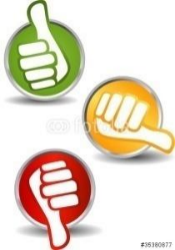             6-7 балл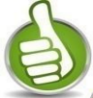            8-10 баллҚБ«Мадақтау» Бағалау критерийлері арқылы дискрипторда берілгенбалдармен бағаланады.Әр тапсырма соңындаоқушылар берілген бағалау парағындағы смаиликтерді бағдаршам көздеріне жапсыру арқылы балл жинайды.            5 балл            6-7 балл           8-10 баллОқулық               4 сынып3 бөлімhttps://slidesmania.com/интербелсенді тақтақима қағаздарhttps://youtu.be/rKw0D2lfyRw5 презентация8 презентацияБағалау парағы«Бағдаршам»Сабақтың ортасыЖаңаны ашу. HandAnimation платформасы арқылыЕсіңе сақта! Комбинаторлық есептер – берілген нысандардан есепті шығару барысында бір немесе басқа да шарттарға бағынатын түрлі комбинация жасауға және түрлі комбинациялардың санын санауға тура келетін есептер. Жай есептер түрлі кесте немесе сызба жасамай-ақ, мүмкін болатын тәсілдерді әдеттегідей толық таңдап алу арқылы шығарылады.Белсенді оқыту жаттығуларыТоптық жұмыс“SPIRO” - әдісіS (Specificity) – нақтылық«Сары тотықұстар» тобына:Амираның 4 белдемшесі мен3 жейдесі бар.Ол осі киімді неше тәсілмен кие алады? (12)«Жасыл тотықұстар» тобына:Ыдыс аяқ дүкенінде 5 түрлі кесе және 3 түрлі тәрелке бар.Кесе мен табақшаны неше тәсілмен сатып алуға болады?(15)«Қызыл тотықұстар» тобына:Математика олимпиадасында Алан, Жандос және Талғат жүлделі орындарға ие болды. Оларға орындар берудің мүмкін нұсқаларын жаз. Неше нұсқа бар?   (6)«Ширату стратегиясы»«Күн мен түн» ойыныТақтаға 3 адам шақырылады.Күн деген кезде тақтаға шақырылаған оқушылар қыдырып жүреді, түн деген кезде әр жолы тақтадағы оқушылар орындары қайталанбайтындай орындықтарға отыруы тиіс.Орындарды балалар жазып отырады.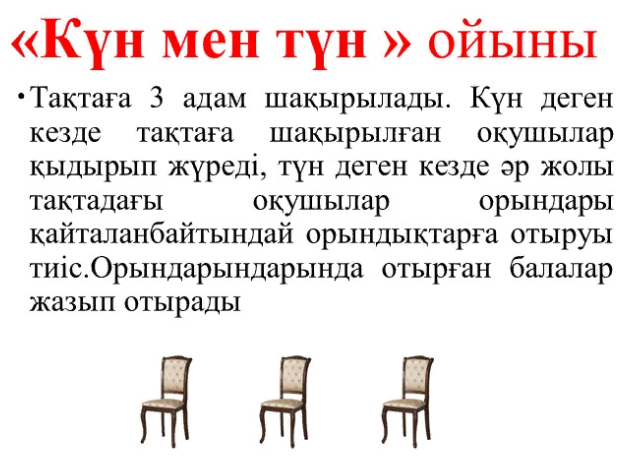 Жұптық жұмыс«Көршіңмен жұптас»  әдісіСуретті пайдаланып, бір қаздың массасын және бір тауықтың массасын тап.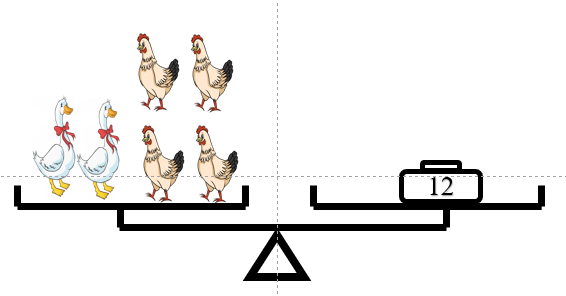 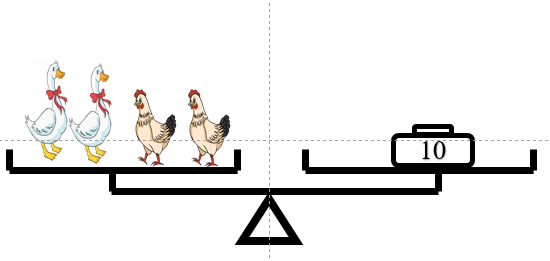 Жаңаны ашу. HandAnimation платформасы арқылыЕсіңе сақта! Комбинаторлық есептер – берілген нысандардан есепті шығару барысында бір немесе басқа да шарттарға бағынатын түрлі комбинация жасауға және түрлі комбинациялардың санын санауға тура келетін есептер. Жай есептер түрлі кесте немесе сызба жасамай-ақ, мүмкін болатын тәсілдерді әдеттегідей толық таңдап алу арқылы шығарылады.Белсенді оқыту жаттығуларыТоптық жұмыс“SPIRO” - әдісіS (Specificity) – нақтылық«Сары тотықұстар» тобына:Амираның 4 белдемшесі мен3 жейдесі бар.Ол осі киімді неше тәсілмен кие алады? (12)«Жасыл тотықұстар» тобына:Ыдыс аяқ дүкенінде 5 түрлі кесе және 3 түрлі тәрелке бар.Кесе мен табақшаны неше тәсілмен сатып алуға болады?(15)«Қызыл тотықұстар» тобына:Математика олимпиадасында Алан, Жандос және Талғат жүлделі орындарға ие болды. Оларға орындар берудің мүмкін нұсқаларын жаз. Неше нұсқа бар?   (6)«Ширату стратегиясы»«Күн мен түн» ойыныТақтаға 3 адам шақырылады.Күн деген кезде тақтаға шақырылаған оқушылар қыдырып жүреді, түн деген кезде әр жолы тақтадағы оқушылар орындары қайталанбайтындай орындықтарға отыруы тиіс.Орындарды балалар жазып отырады.Жұптық жұмыс«Көршіңмен жұптас»  әдісіСуретті пайдаланып, бір қаздың массасын және бір тауықтың массасын тап.Жаттап алады.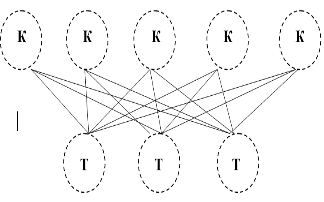 1-нұсқа: 1)А  2)Ж  3) Т                         2-нұсқа: 1) А 2)Т  3) Ж                  3-нұсқа: 1) Ж 2)А  3) Т                  4-нұсқа: 1) Ж 2) Т 3) А              5-нұсқа: 1) Т 2) Ж 3) А                    6-нұсқа: 1) Т 2) А 3) ЖСергіту  жаттығуына қатысады 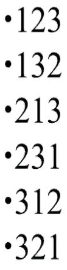 6 рет«таңдап алу» әдісімен комбинаторлық есептерді шығарадыДескриптор:-комбинация жасайды,- киімді неше тәсілмен кигенін анықтайды;-кесе мен табақшаны неше тәсілмен алуға болатынын анықтайды;-балаларға орындар берудің мүмкін нұсқаларын табады.(    б)ҚБ«Бас бармақ»Дескриптор:- құстардың жеке массасын табады. (   б)ҚБ«Мадақтау» Дескриптор:-комбинация жасайды,- киімді неше тәсілмен кигенін анықтайды;-кесе мен табақшаны неше тәсілмен алуға болатынын анықтайды;-балаларға орындар берудің мүмкін нұсқаларын табады.(    б)ҚБ«Бас бармақ»Дескриптор:- құстардың жеке массасын табады. (   б)ҚБ«Мадақтау» Оқулық               4 сынып3 бөлімhttps://slidesmania.com/интербелсенді тақтақима қағаздарhttps://youtu.be/rKw0D2lfyRw5 презентация8 презентацияБағалау парағы«Бағдаршам»Сабақтың соңыСабақты бекітуКері байланыс - «Шеринг» әдісі. барлығы тақырып бойынша түйінді ойды қорытындылайды. Идеялар қайталанбау керек.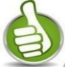 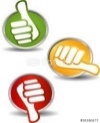 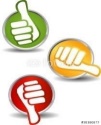 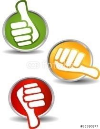 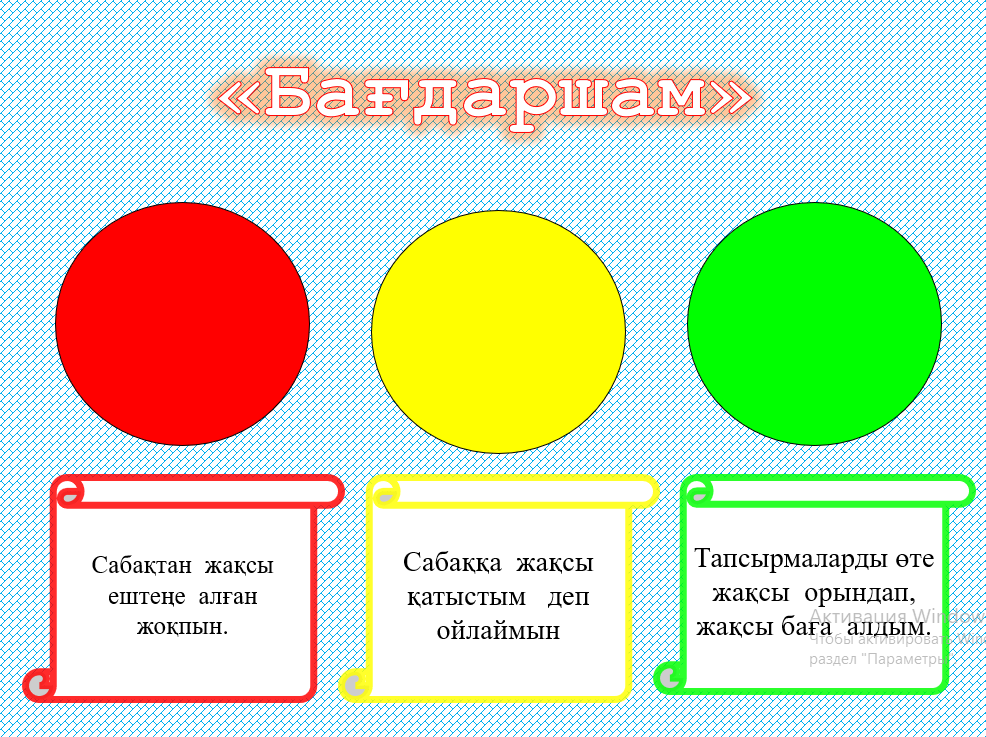 Үйге тапсырма беруСабақты бекітуКері байланыс - «Шеринг» әдісі. барлығы тақырып бойынша түйінді ойды қорытындылайды. Идеялар қайталанбау керек.Үйге тапсырма беруБір сөзбен жеткізеді.Смайлик түстеріне қарай сабақты қаншалықты меңгергендерін білдіріп мұғалімге кері байланыс жасайды.Сабақ барысында әр тапсырма сайын жинаған смайликтерін санайды,                   -    5 балл6-7 балл 8-10 баллҮйге тапсырма аладыОқулық               4 сынып3 бөлімhttps://slidesmania.com/интербелсенді тақтақима қағаздарhttps://youtu.be/rKw0D2lfyRw5 презентация8 презентацияБағалау парағы«Бағдаршам»